职业卫生技术报告网上信息公开表XSZF/JL-Z-38-01                                                                                 用人单位名称山西鑫创晟智能科技发展有限公司山西鑫创晟智能科技发展有限公司山西鑫创晟智能科技发展有限公司山西鑫创晟智能科技发展有限公司用人单位地址山西省临汾霍州市山西省临汾霍州市联系人王小斌项目名称山西鑫创晟智能科技发展有限公司职业病危害因素检测报告 山西鑫创晟智能科技发展有限公司职业病危害因素检测报告 山西鑫创晟智能科技发展有限公司职业病危害因素检测报告 山西鑫创晟智能科技发展有限公司职业病危害因素检测报告 专业技术人员名单专业技术人员名单专业技术人员名单专业技术人员名单专业技术人员名单项目负责人项目负责人赵敏赵敏赵敏报告编写人报告编写人赵敏赵敏赵敏报告审核人报告审核人申晓军申晓军申晓军现场调查人员、时间现场调查人员、时间赵敏、周德龙2022.9.21赵敏、周德龙2022.9.21赵敏、周德龙2022.9.21现场采样人员、时间现场采样人员、时间赵敏、周德龙2022.9.22赵敏、周德龙2022.9.22赵敏、周德龙2022.9.22现场检测人员、时间现场检测人员、时间葛翠翠2022.9.22葛翠翠2022.9.22葛翠翠2022.9.22用人单位陪同人用人单位陪同人王小斌王小斌王小斌现场调查、现场采样、现场检测影像资料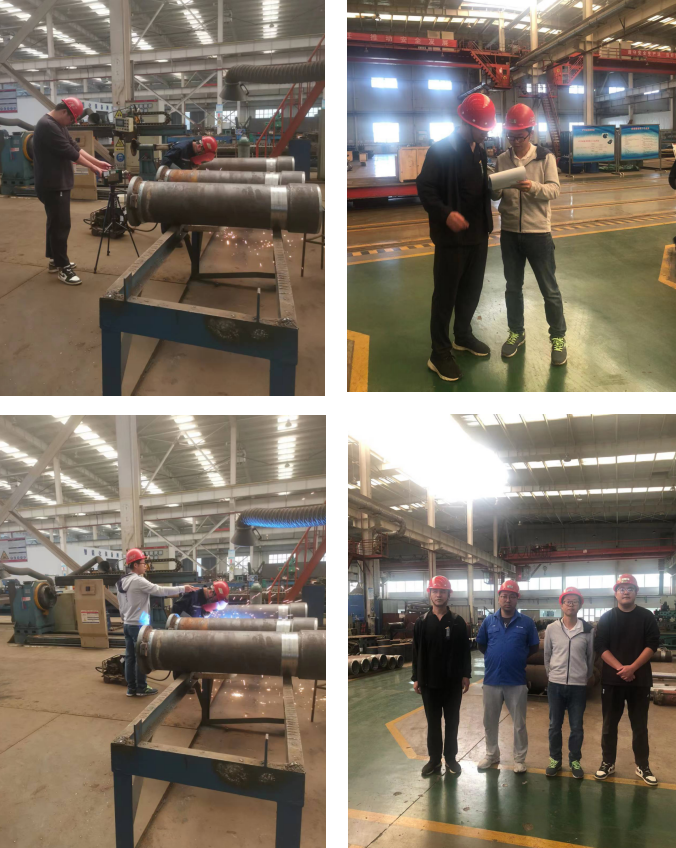 现场调查、现场采样、现场检测影像资料现场调查、现场采样、现场检测影像资料现场调查、现场采样、现场检测影像资料现场调查、现场采样、现场检测影像资料